Załącznik nr 2 do SWZFORMULARZ OFERTYna zakup i dostawę licencji oprogramowania Gitlab Ultimate (hostowanego na własnych serwerach) lub rozwiązania równoważnegonr postępowania 39/22/TPBNdla Narodowego Centrum Badań i RozwojuJa/my* niżej podpisani:…………………………………………………………………………………………………(imię, nazwisko, stanowisko/podstawa do reprezentacji)działając w imieniu i na rzecz:........................................................................................................................................(pełna nazwa Wykonawcy/Wykonawców w przypadku wykonawców wspólnie ubiegających się o udzielenie zamówienia)Adres: ………………………………………………………………………………………………Kraj …………………………………..REGON ………………………………NIP: …………………………………..TEL. ………………………………….adres e-mail:……………………………………(na który Zamawiający ma przesyłać korespondencję)Proszę określić rodzaj Wykonawcy.  mikroprzedsiębiorstwo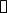   małe przedsiębiorstwo  średnie przedsiębiorstwo  jednoosobowa działalność gospodarcza  osoba fizyczna nieprowadząca działalności gospodarczej  inny rodzaj1. SKŁADAMY OFERTĘ na realizację przedmiotu zamówienia w zakresie określonym w Specyfikacji Warunków Zamówienia i jej załącznikach na następujących warunkach:Nazwa wycenionego rozwiązania (oprogramowania): …………………………….** w przypadku zaoferowania rozwiązania równoważnego wymagane jest uzupełnienie Tabeli nr 2, która stanowi integralną część formularza ofertowego.Tabela nr 1WARTOŚĆ SŁOWNIEWartość netto RAZEM (Suma zamówienia podstawowe i opcjonalnego): ………………………..………Wartość brutto RAZEM (Suma zamówienia podstawowe i opcjonalnego): …………………………………W przypadku oferty na rozwiązanie równoważne:Tabela nr 2WARTOŚĆ SŁOWNIEWartość netto RAZEM (zamówienia podstawowe i opcjonalne):………………………………………..………Wartość brutto RAZEM (zamówienia podstawowe i opcjonalne) : …………………………………………..OŚWIADCZAMY, że zamówienie wykonamy w terminie wskazanym w Specyfikacji Warunków Zamówienia.OŚWIADCZAMY, że zapoznaliśmy się ze Specyfikacją Warunków Zamówienia i akceptujemy oraz spełniamy wszystkie warunki w niej zawarte.OŚWIADCZAMY, że uzyskaliśmy wszelkie informacje niezbędne do prawidłowego przygotowania i złożenia niniejszej oferty.OŚWIADCZAMY, że jesteśmy związani niniejszą ofertą w terminie wskazanym w SWZ i Ogłoszeniu o zamówieniu.OŚWIADCZAMY, że zapoznaliśmy się z Projektowanymi Postanowieniami Umowy, określonymi w Załączniku nr 4 do Specyfikacji Warunków Zamówienia i ZOBOWIĄZUJEMY SIĘ, w przypadku wyboru naszej oferty, do zawarcia umowy zgodnej z niniejszą ofertą, na warunkach w nich określonych.AKCEPTUJEMY Projektowane Postanowienia Umowne, w tym warunki płatności oraz termin realizacji przedmiotu zamówienia podany przez Zamawiającego.Oświadczamy, że oferta nie zawiera informacji stanowiących tajemnicę przedsiębiorstwa w rozumieniu przepisów o zwalczaniu nieuczciwej konkurencji.*Oświadczamy, że oferta zawiera informacje stanowiące tajemnicę przedsiębiorstwa w rozumieniu przepisów o zwalczaniu nieuczciwej konkurencji. Informacje takie zawarte są w następujących dokumentach* : ..……………………………………………………..OŚWIADCZAM, że wypełniłem obowiązki informacyjne przewidziane w art. 13 lub art. 14 RODO wobec osób fizycznych, od których dane osobowe bezpośrednio lub pośrednio pozyskałem w celu ubiegania się o udzielenie zamówienia publicznego w niniejszym postępowaniu.***Oświadczam, że zamierzamy powierzyć podwykonawcom następującą część przedmiotu zamówienia:Wraz z ofertą SKŁADAMY następujące oświadczenia i dokumenty:…………………………….……., dnia …………. r.……………………………….Imię i nazwisko/podpisano elektronicznie/Informacja dla Wykonawcy:Formularz oferty musi być opatrzony przez osobę lub osoby uprawnione do reprezentowania firmy kwalifikowanym podpisem elektronicznym lub podpisem zaufanym lub podpisem osobistym i przekazany Zamawiającemu wraz z dokumentem/dokumentami potwierdzającymi prawo do reprezentacji Wykonawcy przez osobę podpisującą ofertę.Lp.Nazwa oprogramowaniaJm.IlośćCena  jednostkowa netto(cena za 1 szt. oprogramowania)Wartość nettoVAT (%)Wartość brutto1GitLab Ultimate (hostowany na własnychserwerach) wraz ze wsparciem producentana okres 12 miesięcy – Zamówienie podstawoweszt.422GitLab Ultimate (hostowany na własnychserwerach) wraz ze wsparciem producentana okres 12 miesięcy – Zamówienie opcjonalneszt.42RAZEM (Suma zamówienia podstawowego i opcjonalnego)RAZEM (Suma zamówienia podstawowego i opcjonalnego)RAZEM (Suma zamówienia podstawowego i opcjonalnego)RAZEM (Suma zamówienia podstawowego i opcjonalnego)RAZEM (Suma zamówienia podstawowego i opcjonalnego)Lp.Nazwa oprogramowaniarównoważnegoJm.IlośćCena  jednostkowa netto(cena za 1 szt. oprogramowania równoważnego)Wartość nettoVAT (%)Wartość brutto1Licencje – na okres 12 miesięcyZamówienie podstawoweszt.422Licencje – na okres 12 miesięcyZamówienie opcjonalneszt.423Usługa wdrożeniowa4Usługa migracji5Usługa integracji6Usługa szkoleniowa7Usługa powdrożeniowaRAZEM (zamówienie podstawowe)RAZEM (zamówienie podstawowe)RAZEM (zamówienie podstawowe)RAZEM (zamówienie podstawowe)RAZEM (zamówienie podstawowe)RAZEM (zamówienie opcjonalne)RAZEM (zamówienie opcjonalne)RAZEM (zamówienie opcjonalne)RAZEM (zamówienie opcjonalne)RAZEM (zamówienie opcjonalne)RAZEM (zamówienie podstawowe i opcjonalne)RAZEM (zamówienie podstawowe i opcjonalne)RAZEM (zamówienie podstawowe i opcjonalne)RAZEM (zamówienie podstawowe i opcjonalne)RAZEM (zamówienie podstawowe i opcjonalne)Lp.PodwykonawcaZakres podwykonawstwa1….